Рассмотрено и принято 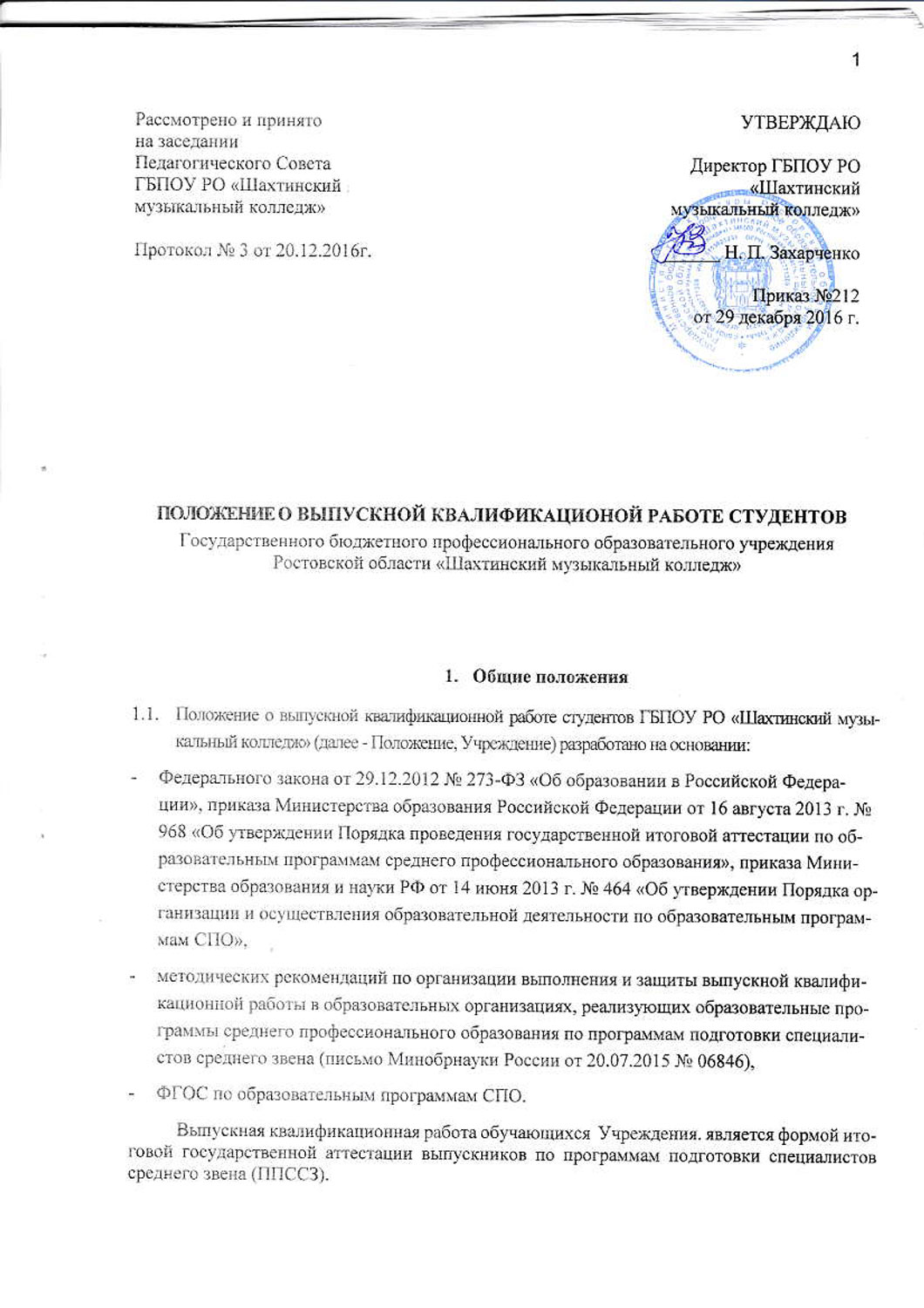 на заседанииПедагогического Совета ГБПОУ РО «Шахтинскиймузыкальный колледж»Протокол № 3 от 20.12.2016г.УТВЕРЖДАЮДиректор ГБПОУ РО«Шахтинскиймузыкальный колледж»______ Н. П. ЗахарченкоПриказ №212                            от 29 декабря 2016 г.ПОЛОЖЕНИЕ О ВЫПУСКНОЙ КВАЛИФИКАЦИОНОЙ РАБОТЕ СТУДЕНТОВГосударственного бюджетного профессионального образовательного учреждения Ростовской области «Шахтинский музыкальный колледж»Общие положенияПоложение о выпускной квалификационной работе студентов ГБПОУ РО «Шахтинский музыкальный колледж» (далее - Положение, Учреждение) разработано на основании: Федерального закона от 29.12.2012 № 273-ФЗ «Об образовании в Российской Федерации», приказа Министерства образования Российской Федерации от 16 августа 2013 г. № 968 «Об утверждении Порядка проведения государственной итоговой аттестации по образовательным программам среднего профессионального образования», приказа Министерства образования и науки РФ от 14 июня 2013 г. № 464 «Об утверждении Порядка организации и осуществления образовательной деятельности по образовательным программам СПО», методических рекомендаций по организации выполнения и защиты выпускной квалификационной работы в образовательных организациях, реализующих образовательные программы среднего профессионального образования по программам подготовки специалистов среднего звена (письмо Минобрнауки России от 20.07.2015 № 06846), ФГОС по образовательным программам СПО. Выпускная квалификационная работа обучающихся  Учреждения. является формой итоговой государственной аттестации выпускников по программам подготовки специалистов среднего звена (ППССЗ).Настоящее Положение определяет требования к содержанию, структуре, объему, организации выполнения и проведения защиты выпускных квалификационных работ.Подготовка и защита выпускной квалификационной работы (далее - ВКР) способствует систематизации, расширению освоенных во время обучения знаний по общепрофессиональным дисциплинам, профессиональным модулям и закреплению знаний выпускника по профессии или специальности при решении разрабатываемых в выпускной квалификационной работе конкретных задач, а также выяснению уровня подготовки выпускника к самостоятельной работе и направлены на проверку качества полученных обучающимся знаний и умений, сформированности общих и профессиональных компетенций, позволяющих решать профессиональные задачи.Необходимым условием допуска к Государственной итоговой аттестации (подготовке и защите ВКР) является представление документов, подтверждающих освоение обучающимися общих и профессиональных компетенций при изучении теоретического материала и прохождении практики по каждому из основных видов профессиональной деятельности.Основными задачами ВКР являются:Закрепление и углубление теоретических знаний и практических умений обучающихся по реализуемым в Учреждении специальностям, их применение в профессиональной деятельности;развитие навыков самостоятельной работы с научной литературой, творческой инициативы обучающихся, стремления к поиску оригинальных решений; выявление подготовленности обучающихся к самостоятельной деятельности по избранной специальности;обеспечение комплексной оценки готовности выпускника к выполнению видов трудовой деятельности, с применением освоенных общих и профессиональных компетенций.Выпускная квалификационная работа выполняется в форме дипломной работы по темам, имеющим профессиональную направленность.Выпускные квалификационные работы выполняются в срок, регламентированный ФГОС СПО и учебным планом Учреждения.Выпускная квалификационная работа должна иметь актуальность, новизну и практическую значимость и может выполняться по предложениям работодателей.Программа государственной итоговой аттестации, требования к выпускным квалификационным работам, а также критерии оценки знаний разрабатываются предметно-цикловой комиссией (далее - ПЦК) по соответствующей специальности СПО, утверждаются директором Учреждения после их обсуждения на заседании Педагогического совета. Программа государственной итоговой аттестации, требования к выпускным квалификационным работам, а также критерии оценки знаний доводятся до сведения обучающихся не позднее, чем за шесть месяцев до начала государственной итоговой аттестации.Период выполнения ВКР состоит из нескольких этапов:выбор и закрепление объекта преддипломной практики;выбор и закрепление темы ВКР;разработка и утверждение задания на ВКР;сбор материала для ВКР на объекте практики;защита отчета по преддипломной практике;написание и оформление ВКР;защита ВКР на заседании Государственной экзаменационной комиссии.Организация разработки тематики и выполнения ВКРТемы ВКР определяются Учреждением и должны отвечать современным требованиям развития науки, техники, культуры и образования, иметь практико-ориентированный характер.Обучающемуся предоставляется право выбора темы выпускной квалификационной работы, в том числе предложения своей тематики с необходимым обоснованием целесообразности ее разработки для практического применения. При этом тематика выпускной квалификационной работы должна соответствовать содержанию одного или нескольких профессиональных модулей, входящих в образовательную программу среднего профессионального образования.Темы выпускных квалификационных работ разрабатываются преподавателями Учреждения и обсуждаются на заседаниях профильных предметно-цикловых комиссий с участием председателей ГЭК. Целесообразно перечень тем согласовывать с представителями работодателей или их объединений по профилю подготовки выпускников в рамках профессиональных модулей.Выпускная квалификационная работа может быть логическим продолжением курсовой работы, идеи и выводы которой реализуются на более высоком теоретическом и практическом уровне. Курсовая работа может быть использована в качестве составной части (раздела, главы) выпускной квалификационной работы, то есть основой выпускной квалификационной работы обучающегося могут быть те курсовые работы, которые были выполнены обучающимися за время обучения в Учреждении. Закрепление тем выпускных квалификационных работ (с указанием руководителей и сроков выполнения) за обучающимися оформляется приказом директора Учреждения.По утвержденным темам руководители выпускных квалификационных работ разрабатывают индивидуальные задания для каждого обучающегося.Выполненная выпускная квалификационная работа в целом должна:соответствовать разработанному заданию;включать анализ источников по теме с обобщениями и выводами, сопоставлениями и оценкой различных точек зрения;продемонстрировать требуемый уровень общенаучной и специальной подготовки выпускника, его способность и умение применять на практике освоенные знания, практические умения, общие и профессиональные компетенции в соответствии с ФГОС СПО.Допускается выполнение выпускной квалификационной работы группой обучающихся, не более 3 человек на 1 выпускную квалификационную работу. При этом индивидуальные задания выдаются каждому обучающемуся.Задание для каждого обучающегося разрабатывается в соответствии с утвержденной темой. Задание на ВКР рассматривается предметно-цикловыми комиссиями, подписывается руководителем ВКР и утверждается заместителем директора по учебной и методической работе. Общее руководство и контроль за ходом подготовки выпускных квалификационных работ осуществляется заместителем директора по учебной и методической работе и председателем ПЦК. Промежуточный контроль возлагается на непосредственных руководителей ВКР.Для подготовки ВКР обучающемуся назначается руководитель. Основными функциями руководителя ВКР являются:разработка индивидуального плана выполнения ВКР;консультирование по вопросам содержания и последовательности выполнения ВКР;оказание помощи обучающемуся в подборе необходимой литературы, методов исследования по теме ВКР;контроль хода выполнения ВКР в соответствии с установленным графиком в форме регулярного обсуждения руководителем и обучающимся хода работ;оказание помощи (консультирование обучающегося) в подготовке презентации и доклада для защиты ВКР (в случае, если работа носит письменный характер);подготовка письменного отзыва на ВКР.Задания на выпускную квалификационную работу сопровождаются консультацией, в ходе которой разъясняются назначение и задачи, структура и объем работы, принципы разработки и оформления, примерное распределение времени на выполнение отдельных частей выпускной квалификационной работы.Руководитель несет ответственность за завершенность выполненной ВКР, что подтверждается отзывом и подписью руководителя на титульном листе.К каждому руководителю может быть одновременно прикреплено не более 8 обучающихся.На руководство одной ВКР преподавателям-руководителям определяется педагогическая нагрузка в соответствии с нормативами, утверждаемыми локальными актами Учреждения.До 15 декабря на заседаниях предметно-цикловых комиссий проходит предзащита обоснования выбора темы, определяется ее актуальность.По завершении обучающимся подготовки ВКР руководитель проверяет качество работы, подписывает ее и вместе с заданием и своим письменным отзывом передает заместителю директора по учебной и методической работе.За две недели до начала государственной итоговой аттестации проводится предварительная защита ВКР с предоставлением комиссии печатного и электронного вариантов.Обучающийся в процессе подготовки ВКР выполняет следующие функции: самостоятельно оценивает актуальность и значимость проблемы, связанной с темой ВКР;совместно с руководителем уточняет задание на ВКР и график ее выполнения; осуществляет сбор и обработку исходной информации по теме ВКР, изучает и анализирует полученные материалы;самостоятельно формулирует цель и задачи ВКР;проводит обоснование темы (проблемы), исследования, разработки в соответствии с заданием на ВКР;даёт профессиональную аргументацию своего варианта решения проблемы; принимает самостоятельные решения с учетом мнений руководителя и консультантов;подготавливает сопутствующие средства представления результатов ВКР (презентацию, видеоролики и т. д.);формулирует логически обоснованные выводы, предложения и рекомендации по внедрению полученных результатов; готовит доклад для защиты ВКР.Обучающийся несет персональную ответственность за: выполнение календарного плана; самостоятельность выполнение ВКР;достоверность представленных данных и результатов;оформление, структуру и содержание ВКР в соответствии с методическими рекомендациями по выполнению ВКР;соответствие предоставленных комиссии электронных версий (ВКР, презентационных материалов и доклада) бумажным версиям документов; исправление недостатков в ВКР, выявленных руководителем;достоверность представленных в информационных источниках ссылок на Интернет; ресурсы и литературные источники.Ответственность обучающегося за сведения (и/или данные), представленные в ВКР, подтверждается его подписью на титульном листе ВКР.По завершении выполнения обучающимся выпускной квалификационной работы руководитель подписывает сброшюрованную выпускную квалификационную работу и вместе с заданием, своим письменным отзывом передает председателю ПЦК, не позднее, чем за 1 неделю до даты защиты выпускной квалификационной работы.Структура и содержание выпускной квалификационной работыСодержание выпускной квалификационной работы включает: введение, основную часть (теоретический и опытно-экспериментальный разделы), выводы и заключение, рекомендации относительно возможностей применения полученных результатов, список использованных источников, приложения.Текст рукописи ВКР оформляется в соответствии с нормативными требованиями ГОСТ 7.1-2003 «Библиографическая запись. Библиографическое описание» и ГОСТ Р 7.0.5-2008 «Библиографическая ссылка. Общие требования и правила составления».При выполнении ВКР необходимо соблюдать научный стиль изложения.Выпускная квалификационная работа выполняется компьютерным способом. Текст помещается на одной стороне листа формата А4, печатается через 1,5 компьютерный интервал с применением 14-го размера шрифта. Текст ВКР набирается шрифтом Times New Roman. Страница текста должна содержать 29-31 строку. Текст должен быть отформатирован по ширине страницы. Таблицы, рисунки, схемы и графики как в тексте работы, так и в приложениях, должны быть четко оформлены, пронумерованы и иметь название.Каждая страница имеет одинаковые поля: размер левого поля - 30 мм, правого - 10 мм, верхнего - 20 мм, нижнего - 20 мм. Абзацный отступ должен быть 1,25 см. Бумага должна быть достаточно белой и плотной.Каждая глава начинается с новой страницы. Название главы и параграфа печатается полужирным шрифтом, точка в конце названия не ставится. Заголовки глав нумеруются арабскими цифрами с точкой (1.;	2.; ...), параграфов - двумя арабскими цифрами (1.1.; 1,2.; …3.1. и т.д.), где первая цифра соответствует номеру главы, а вторая – номеру параграфа. Заголовки не подчеркиваются, в них не используются переносы. Расстояние между названием глав и последующим текстом должно равняться двум интервалам. Такое же расстояние выдерживается между заголовками главы и параграфа. Это же правило относится к другим основным структурным частям работы: введению, заключению, списку использованных источников и приложениям.Все страницы текста ВКР, включая страницы с рисунками и графиками, должны иметь сквозную нумерацию. Отдельная нумерация страниц каждой главы или раздела не допускается. Номер страницы печатают в верхнем правом углу.Текст ВКР, сдаваемый обучающимся для представления в Государственную экзаменационную комиссию, должен быть переплетен или сброшюрован. Объем выпускной квалификационной работы должен составлять не менее 50 страниц и не более 70 страниц печатного текста.Для прохождения процедуры защиты ВКР студент обязан пройти нормоконтроль и устранить имеющиеся недостатки. К защите допускаются работы, прошедшие нормоконтроль.4. Требования к выпускной квалификационной работеВыпускная квалификационная работа может носить практический, исследовательский или проектный характер.ВКР практического характера по специальностям:53.02.03 Инструментальное исполнительство (по видам инструментов: «Фортепиано». «Инструменты народного оркестра». «Оркестровые струнные инструменты». «Оркестровые духовые и ударные инструменты»): выпускная квалификационная работа (дипломная работа) - «Исполнение сольной программы»;53.02.05  Сольное и хоровое народное пение (по виду «Хоровое народное пение»): выпускная квалификационная работа – «Исполнение концертной программы с участием в ансамблевых и хоровых номерах»; 53.02.06 Хоровое дирижирование: выпускная квалификационная работа – «Дирижирование и работа с хором";52.02.02 Искусство танца (по виду «Народно-сценический танец»): выпускная квалификационная работа - участие в выпускном концерте (сценическое выступление);ВКР исследовательского характера по специальности:53.02.07. Теория музыки. Выпускная квалификационная работа - «Музыкальная литература».4.4. ВКР практического характера имеет следующую структуру:практическая часть (исполнение программы) может быть представлена в виде исполнения вокальных и инструментальных произведений.ВКР исследовательского характера состоит из:введения, в котором раскрываются актуальность и значение темы, формулируются цели и задачи исследования;теоретической части, в которой даны история вопроса, уровень разработанности проблемы в теории и практике посредством глубокого сравнительного анализа литературы, психолого-педагогическое обоснование проблемы;практической части, в которой заявленная тема выпускной квалификационной работы исследуется и раскрывается;заключения, в котором содержатся выводы и рекомендации относительно возможностей использования материалов исследования;списка использованных источников (не менее 15 источников);приложений.Отзыв руководителя ВКР должен включать всестороннюю оценку деловых качеств студента-выпускника, проявленных им в процессе работы над ВКР (степень инициативности, самостоятельности, обстоятельности, аккуратности, пунктуальности, склонности к теоретической или экспериментальной работе, способности к аналитической деятельности, владение методами исследовательской работы, исполнительность, трудолюбие). 4.5. Выпускные квалификационные работы специальности 53.02.07. Теория музыки помимо отзыва руководителя ВКР должны содержать рецензию. В качестве рецензента привлекается специалист по музыкально-теоретическим дисциплинам высшей квалификационной категории, имеющий большой опыт работы в данной сфере.Не позднее, чем за две недели до начала государственной итоговой аттестации руководитель сдает ВКР обучающегося с вложенными протоколом предметно-цикловой комиссии по специализации (рецензией) и отзывом председателя для ознакомления.После ознакомления с отзывом руководителя, протоколом председатель предметно-цикловой комиссии решает вопрос о допуске обучающегося к защите и передает ВКР в Государственную экзаменационную комиссию не позднее, чем неделю до начала итоговой государственной аттестации.5. Защита выпускных квалификационных работВопрос о допуске ВКР к защите решается на заседании предметно-цикловой комиссии, готовность к защите определяется заместителем директора по учебной и методической работе по направлению деятельности и оформляется приказом директора Учреждения.Защита ВКР носит публичный характер и проводится на открытом заседании государственной экзаменационной комиссии (далее - ГЭК). На защиту ВКР отводится до одного академического часа на обучающегося. Процедура защиты включает:доклад обучающегося (не более 10-15 минут);чтение отзыва;вопросы членов комиссии;ответы обучающегося на вопросы членов комиссии.Может быть заслушано мнение руководителя ВКР, если он присутствует на заседании ГИА.Во время доклада обучающийся использует подготовленный наглядный материал, иллюстрирующий основные положения ВКР.При определении итоговой оценки по защите ВКР учитываются:доклад обучающегося;отзыв руководителя;ответы обучающегося на вопросы.Ход заседания ГЭК протоколируется. В протоколе фиксируются: итоговая оценка ВКР, вопросы и особые мнения членов комиссии, ответы обучающегося на вопросы.Протоколы заседаний ГЭК подписываются председателем, заместителем председателя, секретарем и членами комиссии.Обучающиеся, выполнившие ВКР, но получившие при защите оценку «неудовлетворительно», имеют право на повторную защиту. В этом случае государственная экзаменационная комиссия может признать целесообразным повторную защиту студентом той же темы ВКР, либо вынести о закреплении за ним нового задания и новой темы ВКР и определить срок повторной, но не ранее, чем через шесть месяцев.6. Хранение выпускных квалификационных работВыполненные обучающимися выпускные квалификационные работы хранятся после их защиты в Учреждении не менее пяти лет. По истечении указанного срока вопрос о дальнейшем хранении решается организуемой по приказу директора Учреждения комиссией, которая представляет предложения о списании ВКР.Списание ВКР оформляется по описи соответствующим актом. Акты хранятся в отдельном деле архивариуса согласно номенклатуре постоянно.Лучшие выпускные квалификационные работы, представляющие учебно-методическую ценность, могут быть использованы в качестве учебных пособий в кабинетах Учреждения.По запросу организации, учреждения, предприятия директор Учреждения имеет право разрешить снимать копии ВКР обучающихся.Приложение 1Образец титульного листаМИНИСТЕРСТВО КУЛЬТУРЫ РОСТОВСКОЙ ОБЛАСТИГОСУДАРСТВЕННОЕ БЮДЖЕТНОЕ ПРОФЕССИОНАЛЬНОЕ ОБРАЗОВАТЕЛЬНОЕ УЧРЕЖДЕНИЕ РОСТОВСКОЙ ОБЛАСТИ«ШАХТИНСКИЙ МУЗЫКАЛЬНЫЙ КОЛЛЕДЖ»   Допускается к защите заместитель директора по учебной работе	_____________________Н.В. Чемоданова«НАЗВАНИЕ РАБОТЫ»выпускная квалификационная работапо специальности 53.02.07 ТЕОРИЯ МУЗЫКИСтудентки специальности53.02.07 Теория музыки                             Лялиной Юлии Олеговны    Подпись_________________                                                                                                         Руководитель - преподаватель Арбузова Людмила ВалентиновнаПодпись ______________________Решение ГЭКОценка _________________________Протокол ГЭК №  ________________ от «____» _______________________Секретарь ГЭК – Саликова А.В.Подпись_________________________г. Шахты201__ г.Приложение 2ОБРАЗЕЦ ОТЗЫВАОТЗЫВна выпускную квалификационную работу (дипломную работу)студентки   IV курса специальности 53.02.07 Теория музыкиЛялиной Елизаветы Олеговнына тему: «,,,,,,,,,,,,,,,,,,,,,,,,,,,,,,,,,,,,,,,,,,,,,,,,,,,,,,,,,,,,,,,,,,,,,,,,,,,,,,,,,,,,,,,,,,,,,,,:»Руководитель- преподаватель Арбузова Людмила ВалентиновнаАктуальность темы исследованияОценка деятельности обучающегося в период выполнения ВКР (степень добросовестности, работоспособности, ответственности, аккуратности и т.д.)Степень грамотности в изложении материала (логичность, последовательность, аргументированность и т.д.)Практическая значимость работыОбщее заключение по ВКР: работа соответствует требованиям, предъявляемым к выпускным квалификационным работам, и может быть рекомендована к защите.«	»	20	г.Арбузова Людмила Валентиновна ___________________ подписьПриложение 3ГРАФИК подготовки и защиты ВКРЭтапы подготовкиСрокиУтверждение темы, руководителя выпускной квалификационной работыДо 1 ноябряРабота обучающегося по индивидуальному заданию по ВКРС момента утверждения на ПЦКПредставление выпускной работы руководителю. Переработка (доработка) выпускной квалификационной работы в соответствии с замечаниями руководителяЗа восемь недель до начала работы Государственной экзаменационной комиссииПредставление итогового варианта руководителюЗа четыре недели до начала работы ГЭКПрохождение работы нормоконтроляЗа три недели до начала работы ГЭКПредзащита работыНе позднее трех недель до начала работы ГЭКПредставление доработанной выпускной квалификационной работы руководителю для подготовки отзываЗа две недели до защиты ВКРПредставление готового экземпляра работы, отзыва руководителя, протокола ПЦК заместителю директора по учебной и методической работеЗа неделю до защиты ВКР